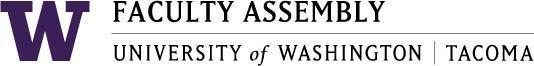 Academic Policy & Curriculum Committee March 10th, 2021, Zoom 12:30-2:00 pm Agenda Consent Agenda & Recording Permission/Land AcknowledgementApproval of Minutes​ from February 10, 2021 - ​Found in APCC Canvas –03.10.2021 ModuleAnnouncements:ASUWT Updates	Updates from UW SeattleNew Program Proposals MSIT Full Proposal (See documents on Canvas)Program Change ProposalsNursing Major Environmental Science MajorNew Course ProposalsT ARTS 351: Theatre PracticumTCSS 800: Doctoral DissertationTUNIV 190: Undergraduate Seminar for Success in STEMCourse Change Proposals TESC 310: Environmental Research SeminarTCOM 460: Communication for Development and Social ChangeTME 447: Advanced MechatronicsPolicy Issues & Other BusinessElection of APCC Chair for 2021-2023Diversity Designation and other Areas of Knowledge updateCEL Designation updateDesignations vote discussionBest Practices for Units with Program or Course proposals Join Zoom Meeting	https://washington.zoom.us/j/91456029557 	Dial by your location        +1 253 215 8782 US (Tacoma)        +1 206 337 9723 US (Seattle)Meeting ID: 914 5602 9557